                     Отчет о проведенииРеспубликанской акции «Волшебство Новогодней поры»                                                          Наименование муниципального образования/учреждения/добровольческого объединения   МКОУ «Октябрьская СОШ»  Хасавюртовского района РД___oktyabrskayasosh@bk.ru        _________________________________________________________________  Руководитель/координатор - Мусавузова Асият Набигулаевна                                                                                                   Контакты телефон, факс, е-mail - 89882665616, asiyat.nabigulaevna@mail.ru  Цели : популяризация идей ,ценностей и практики добровольчества ; активизация созидательного добровольческого потенциала ; вовлечение молодежи в социальную практику, укрепление общественно –государственного партнерства в совместном решении социальных проблем. . В акциях «Волшебство Новогодней поры» в МКОУ «Октябрьской СОШ»  12 по 21 декабря 2019 года были привлечены более 87 волонтеров РДШ. Наиболее яркими мероприятиями, в рамках Республиканской акции «Волшебство Новогодней поры», стало проведение акции  «Доброе сердце», «Твори добро», где вся школа приняла  участие. Были проведены различные мероприятия:1)ВОЛОНТЕРЫ «Доброе сердце» РДШ  объявили сбор средств, продуктов в помощь нуждающимся .             Очень многие откликнулись . Спасибо им большое!  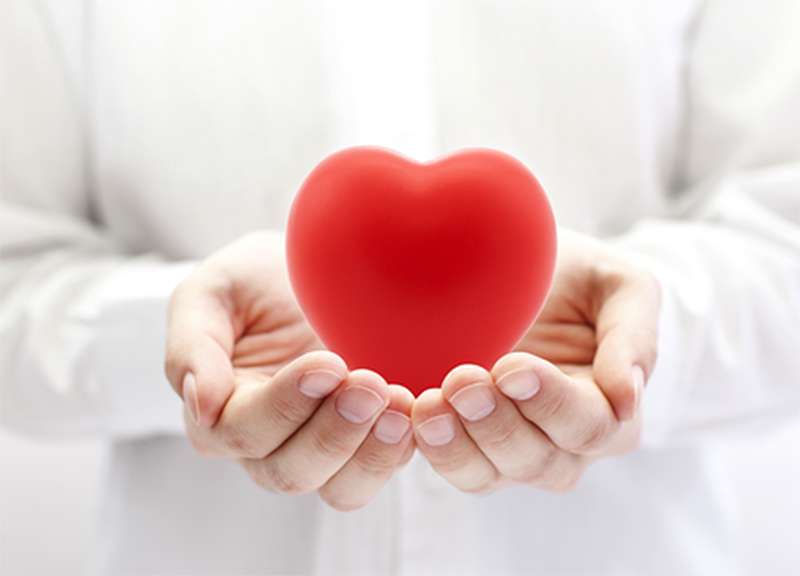 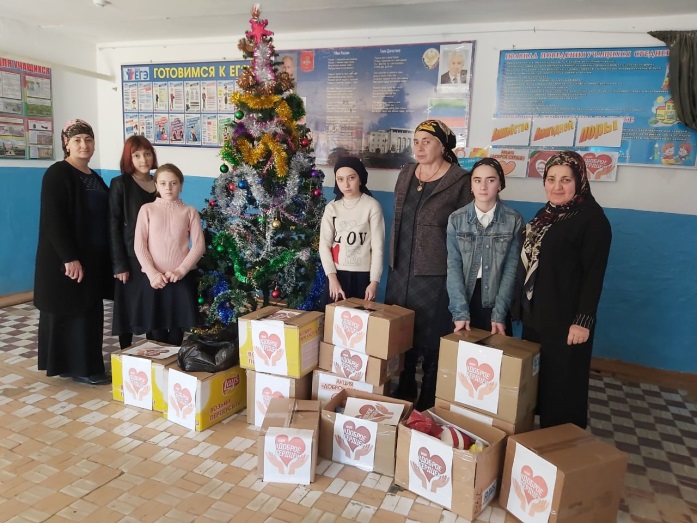 Была оказана  помощь 15 семьям : Абакарова П  -  6 а Абакаров  М -  3 «а»Абакарова А -   2 «а»Абакаров  А  - 2 «б»Ахмеднабиев М  -  8 « а»Ахмеднабиева М -  4  «а»Ахмеднабиева  П – 3 «б»Закарьяева П –4 аЗакарьяева  3 аСаидова  Маликат  - 8 « б «Саидова Аминат  -  5 « а»Магомедов А   -  9 « а»Магомедова  Ф  -  6Магомедова Х    -    4 «а»Суваипов  Рамазан  -- 9 «а»Магомедов Мансур --  7  «б»Магомедов Наурбег – 3 «а»Магомедова Линда -  4  «б»Магомедов Исмаил – 2  «а»Магомедов  -  7 «б» Магомедов  -  5 «б»Магомедова  -  4 «а»Магомедова   -  2 «б»Акцию провела и подготовила Старшая вожатая Мусавузова  Асият  Н. ,волонтеры РДШ  «Доброе  сердце» ,  Соц, педагог    Саадулаева П. М .,Магомедова П.А. https://vk.com/wall-187472199_43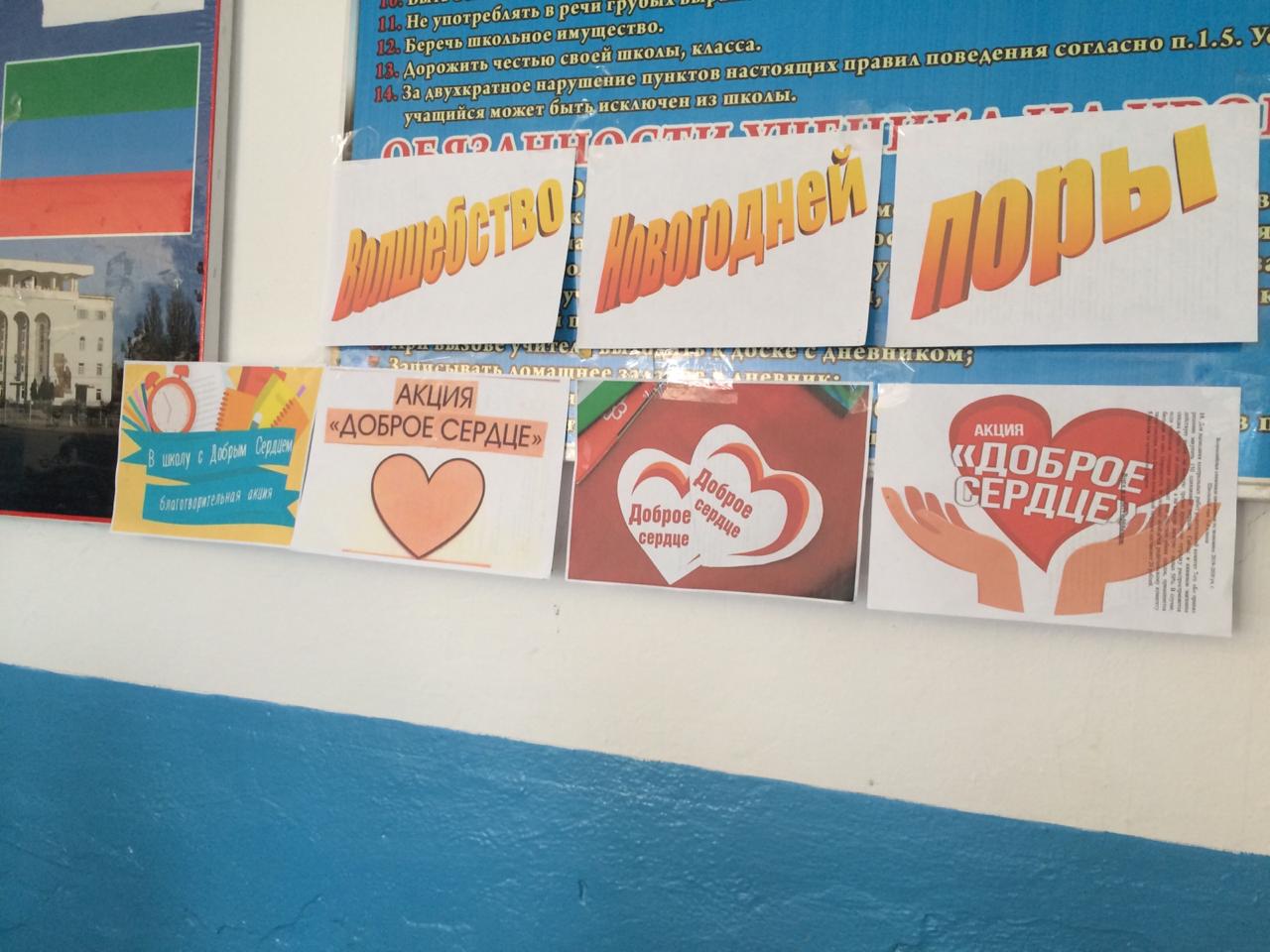 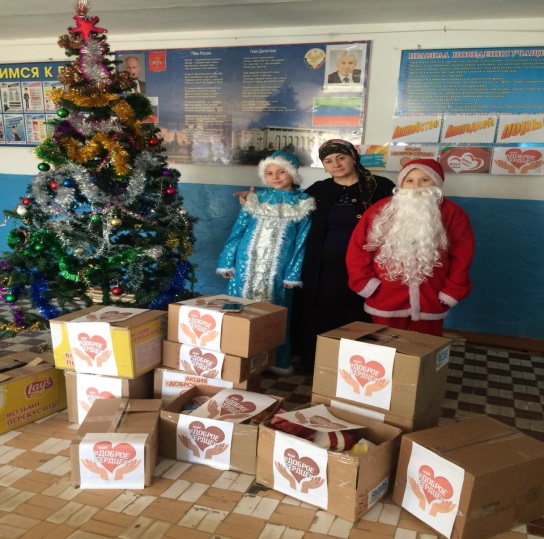 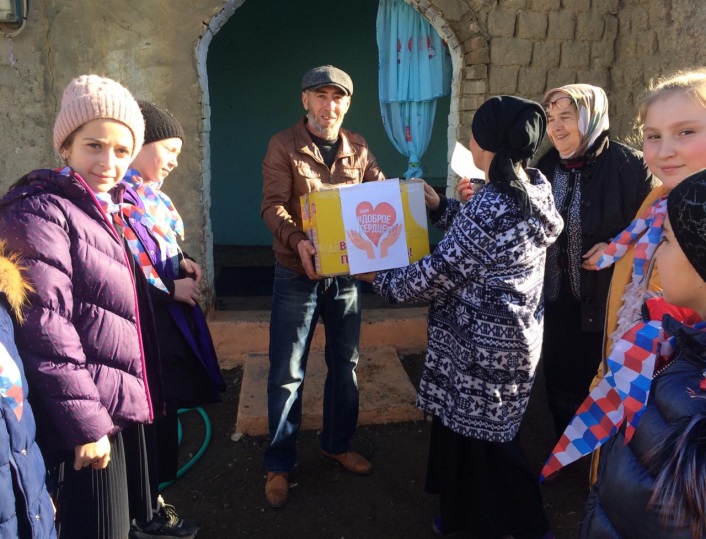 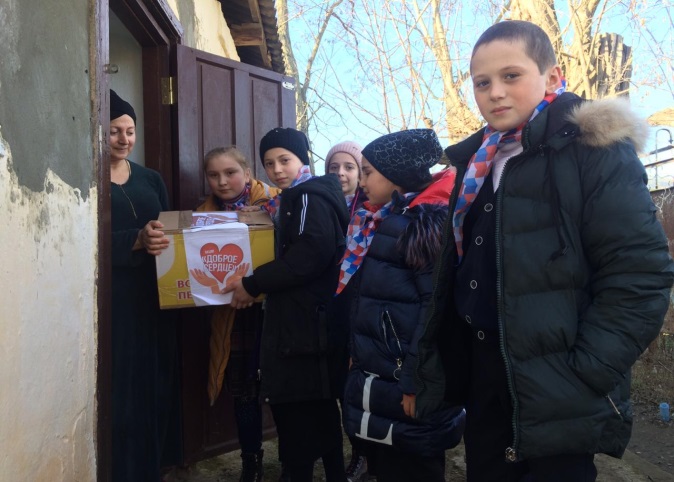 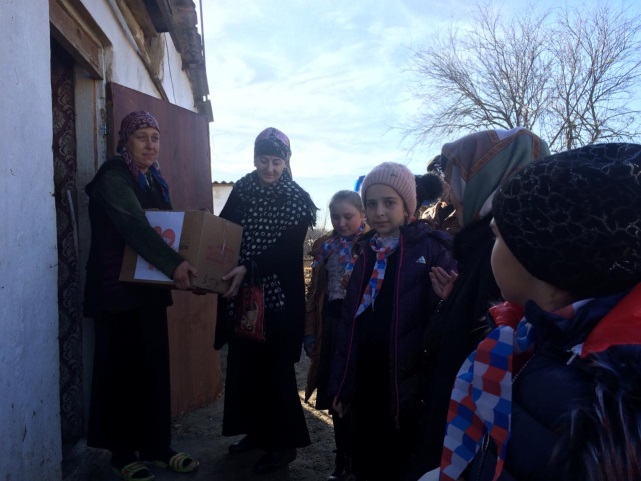 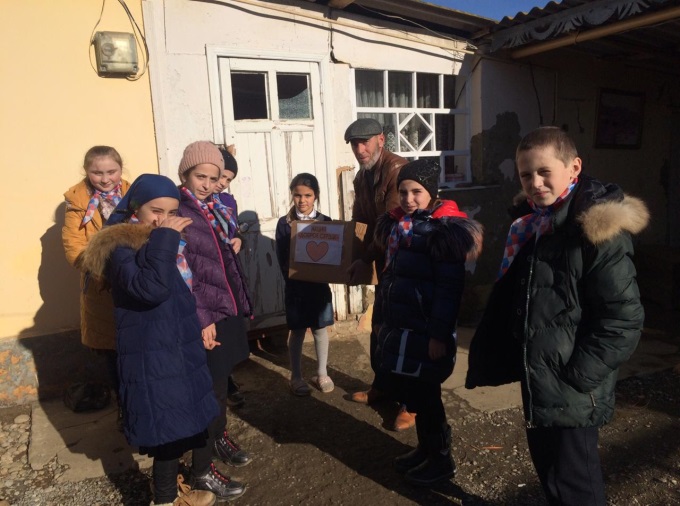 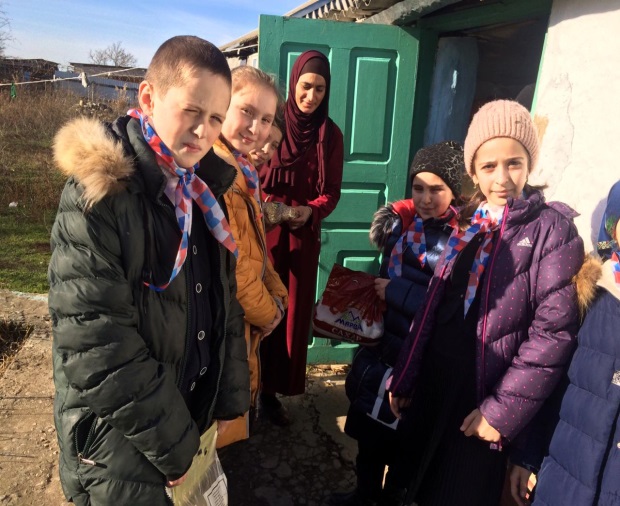 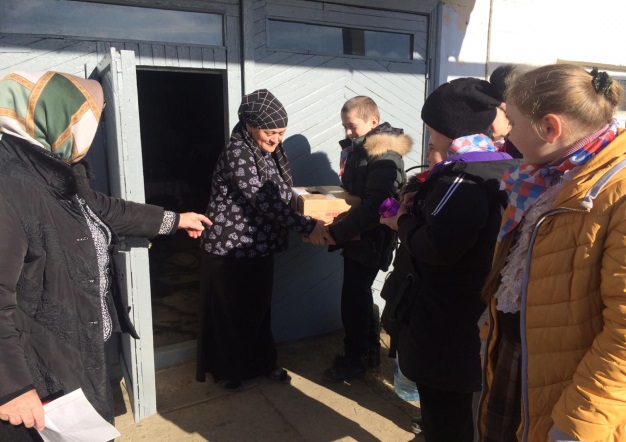 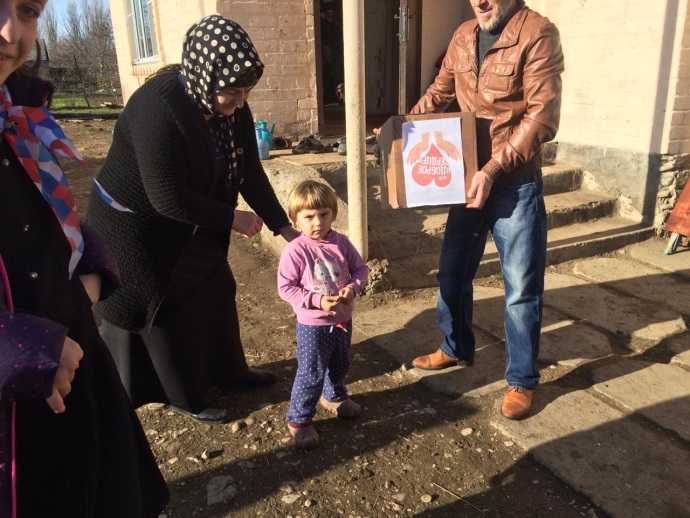 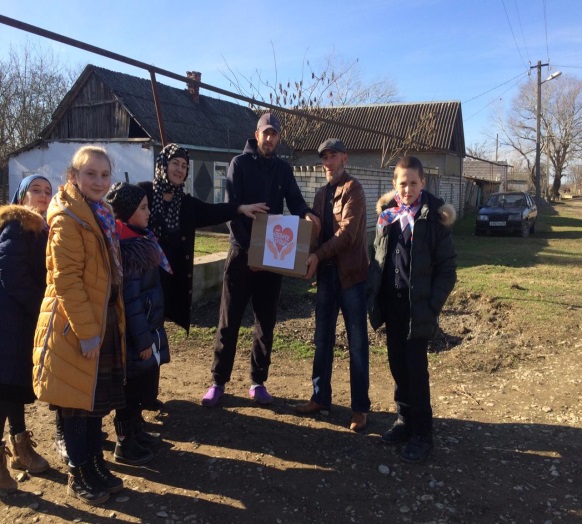 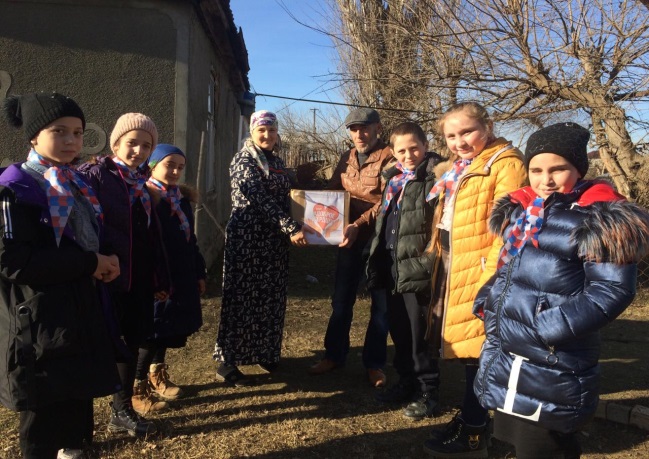 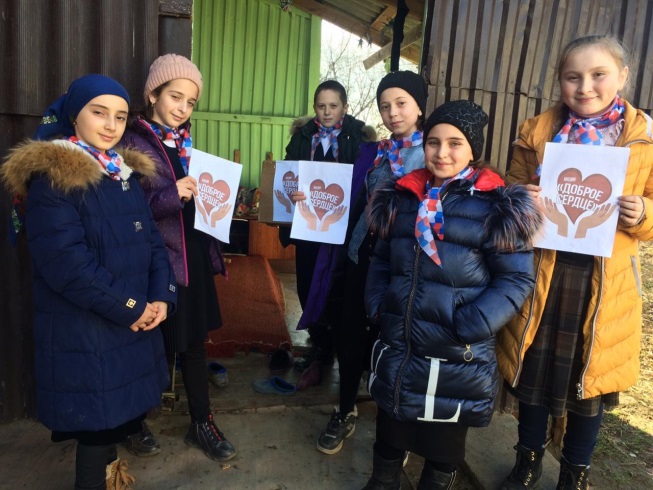 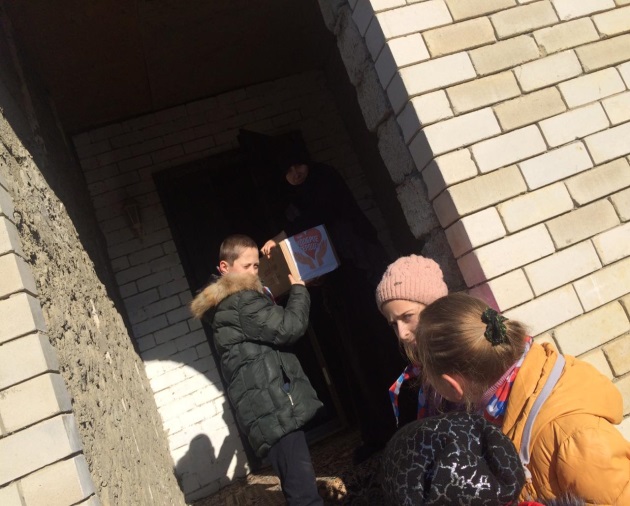 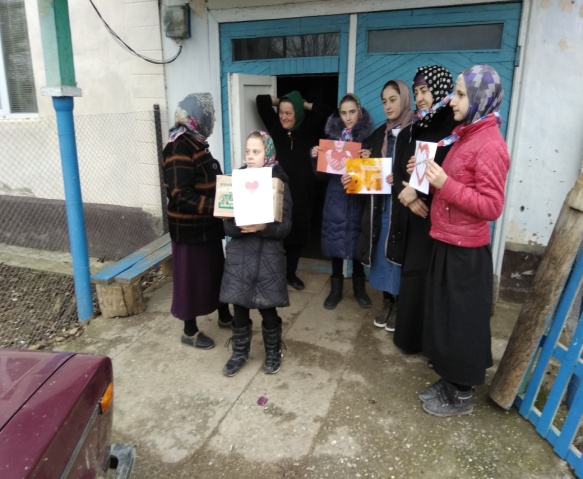 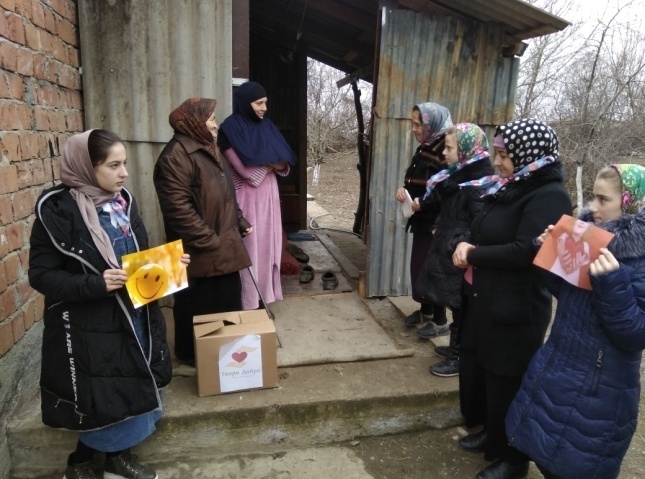 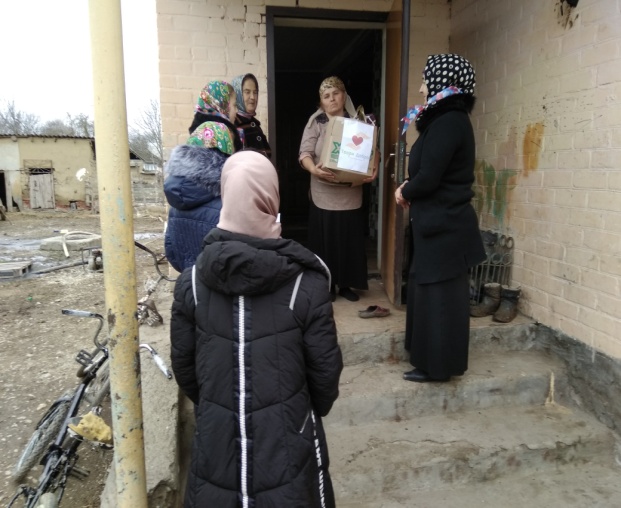 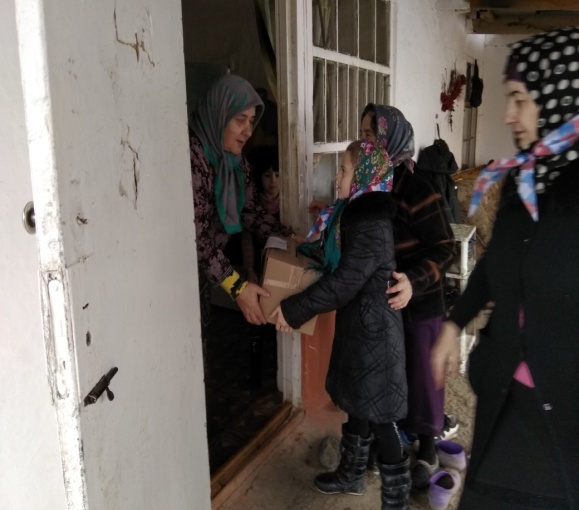 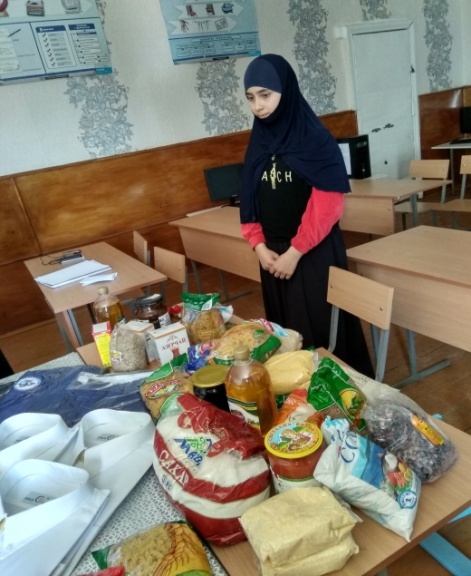 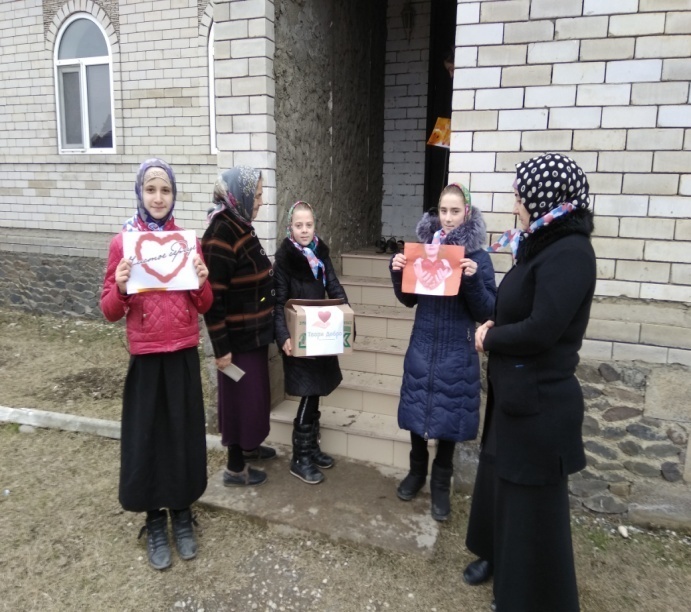 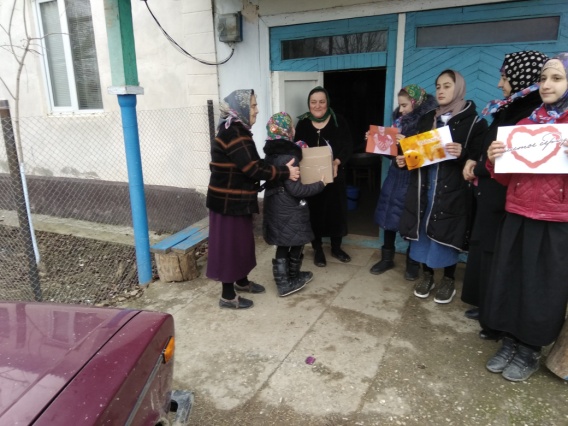 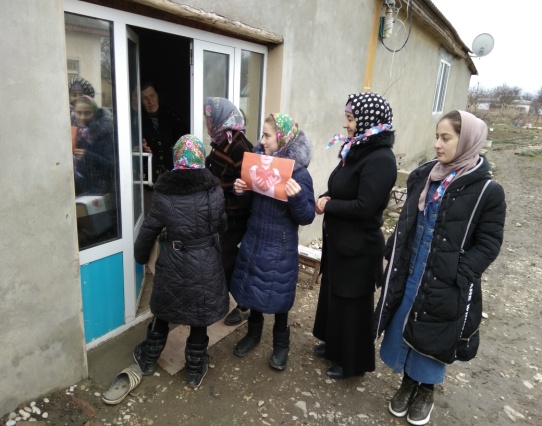  2. Были проведены классные часы ,открытые уроки «Добра»В   8 «а» – открытый урок литературы по теме  « Спешите делать Добро»Цель: формировать у учащихся такие качества характера, как: доброта, милосердие, понятие общечеловеческих ценностей; соблюдать принципы нравственности и морали, любить  и уважать свой и чужой труд; воспитывать уважительное отношение учащихся друг к другу. Подготовила и провела открытый урок в 9 «а» классе учитель русского языка и литературы   Магомедова Х. И. 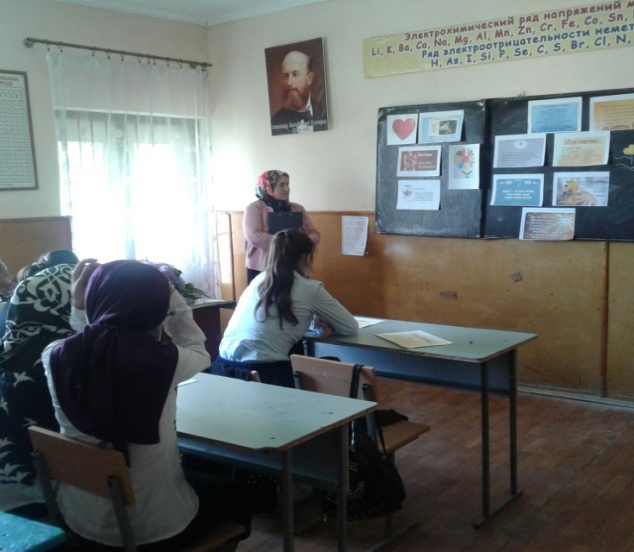 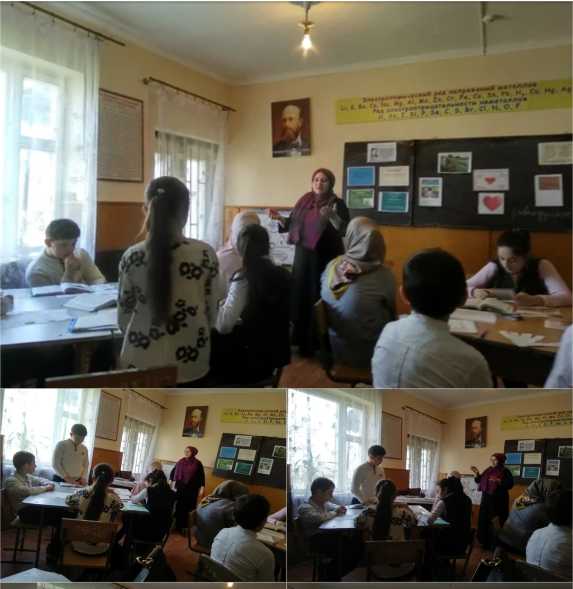 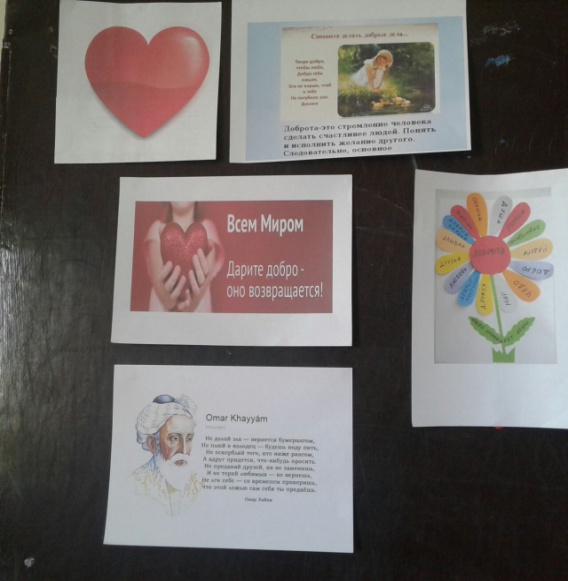 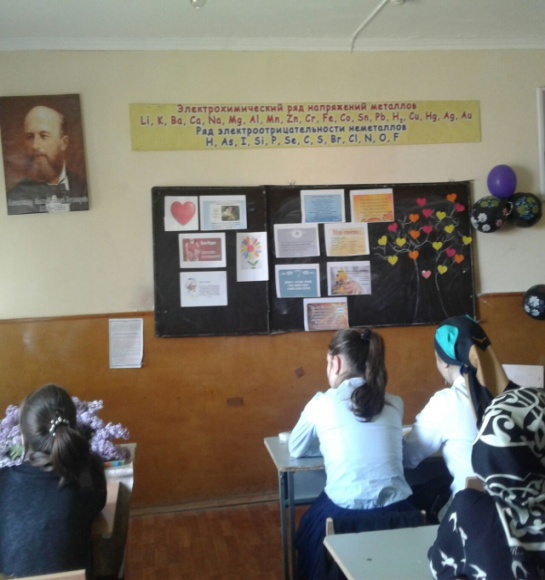 Классный час в 8 «б» на тему: «Думай хорошо.И мысли созреют в добрые поступки»Цель: формировать у учащихся сочувствие, желание помочь человеку, умение понять состояние другого человека, быть отзывчивым, толерантным.Подготовила  и провела учительница  и кл. рук. 8 «б»кл  Магомедова П .А.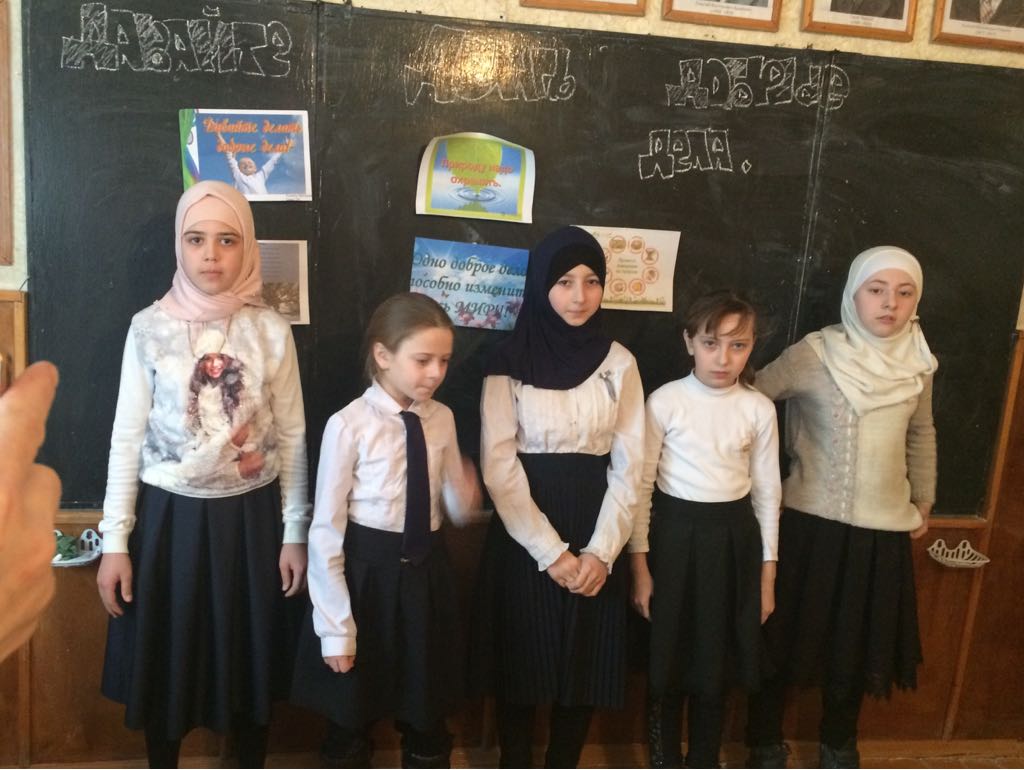 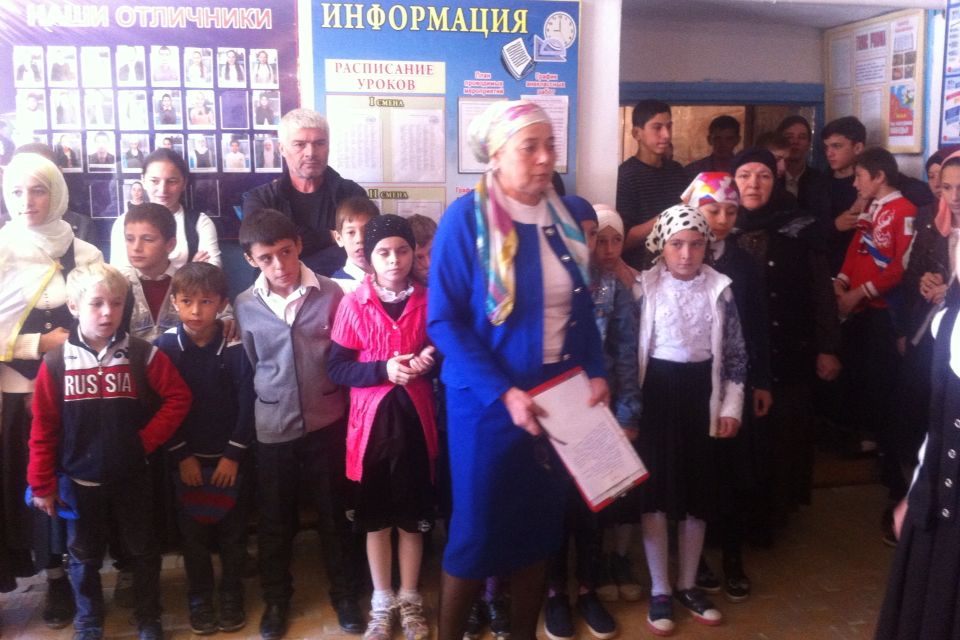 Классный час  4 «а» классе «Твори Добро» Цели:учить детей видеть и чувствовать мир;воспитывать нравственность, черты характера, доброту, нежность;развивать мышление о доброте, память, речь.Задачи:развивать умение работать самостоятельно, творческие способности;расширять кругозор;воспитывать доброжелательное отношение к ответам других людей;воспитывать доброе отношение в коллективе;обогатить речь детей.Подготовила и провела Кадиева Х. М., Мусавузова А. Н.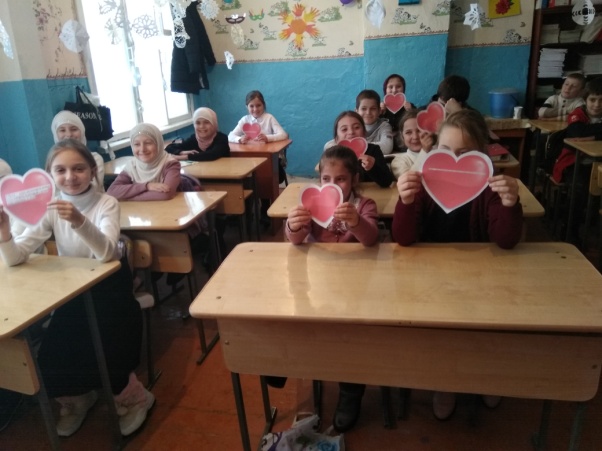 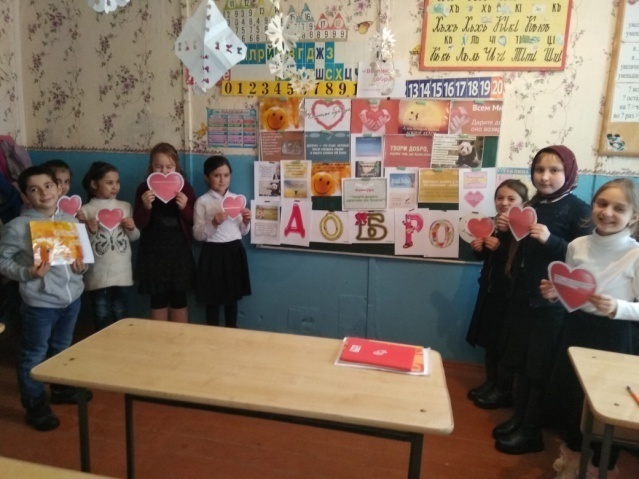 Новогоднее Внеклассное  мероприятие   «Подари Добро»                                           «Волшебство Новогодней поры»,  «Классный час» с 5 классом и 4 классом куда были приглашены дети из малообеспеченных семей , дети- сироты. Для них были подготовлены сценки из сказок «Золушка» , «Красная шапочка», «Дюймовочка», «Буратино»; конкурсы, розыгрыши, театрализованные представления, викторины, маленький кукольный театр. Проведенные мероприятия были направлены на создание праздничной атмосферы для детей и других социальных категорий. 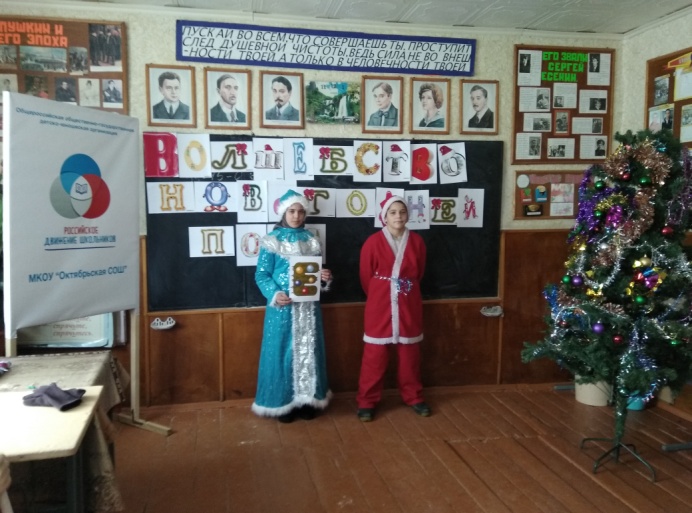 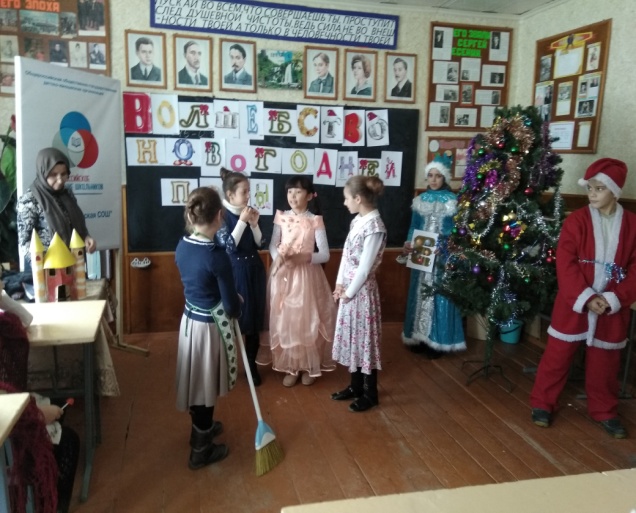 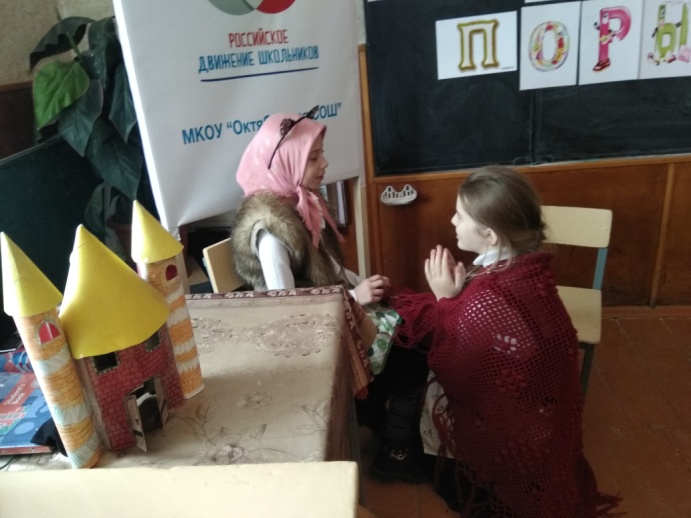 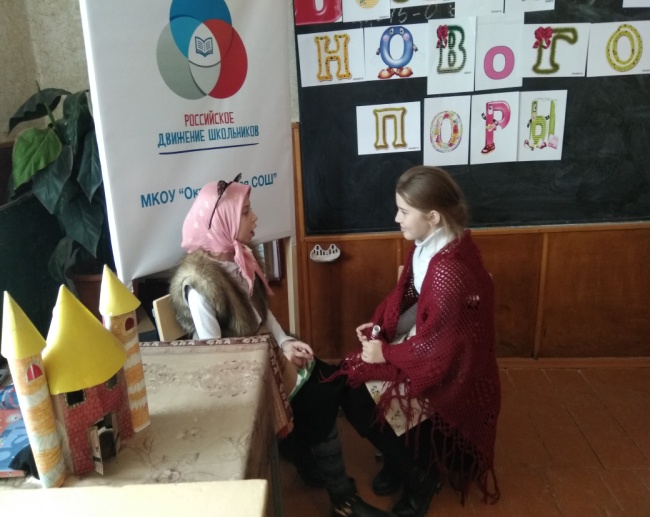 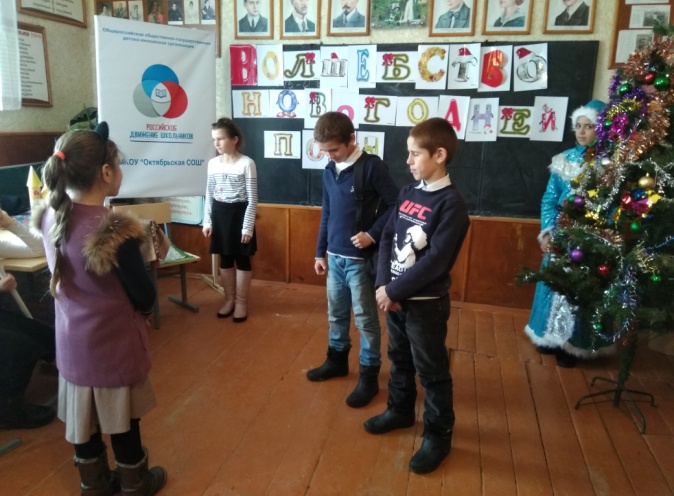 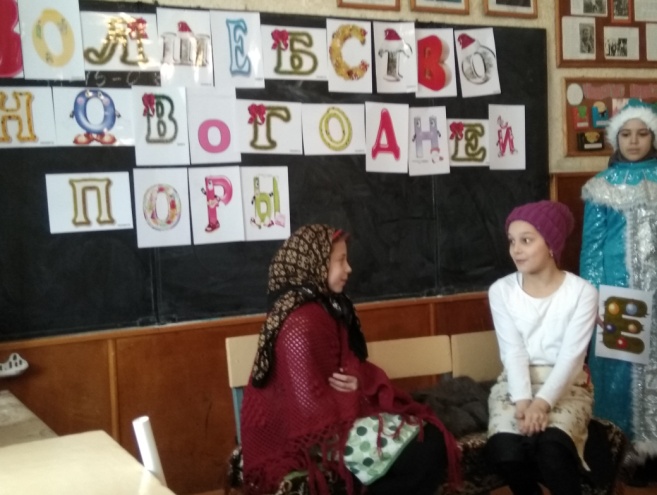 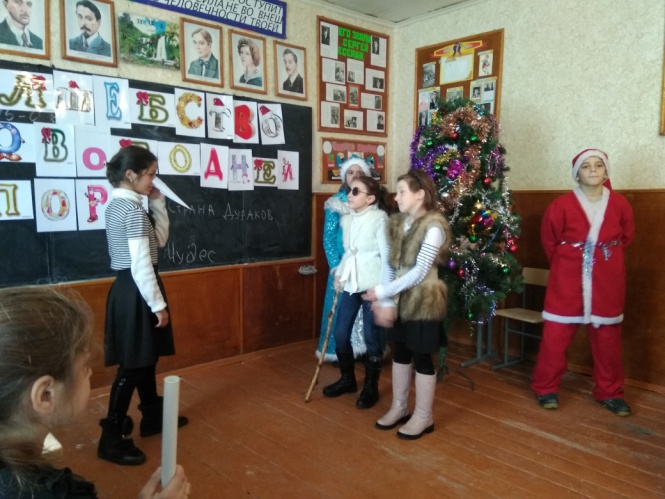 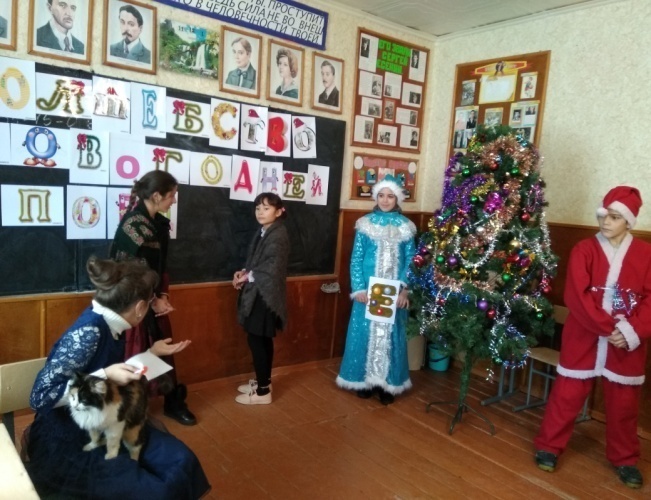  Целями всех проведенных мероприятий в рамках Республиканской акции «Волшебство Новогодней поры» на территории села Октябрьское  являлось привлечение внимания к оказанию помощи социально незащищенным слоям детского населения, сиротам , детям, находящимся в трудной жизненной ситуации. Также были проведены акции «Если не мы, то кто?», включающие в себя посещение на дому и оказание необходимой помощи ветеранам труда  с вручением  подарков. Проведение Новогодних утренников, адресованных детям с ограниченными возможностями.И еще одно чудо «Приехал Цирк» были приглашены дети инвалиды сироты малоимущие бесплатно. Дети были в восторге.Спасибо всем спонсорам.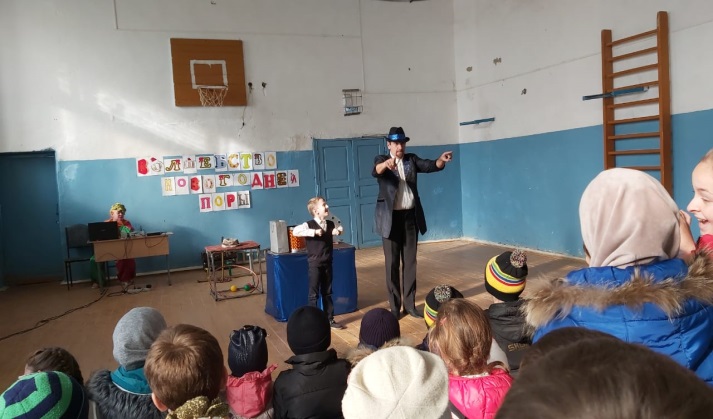 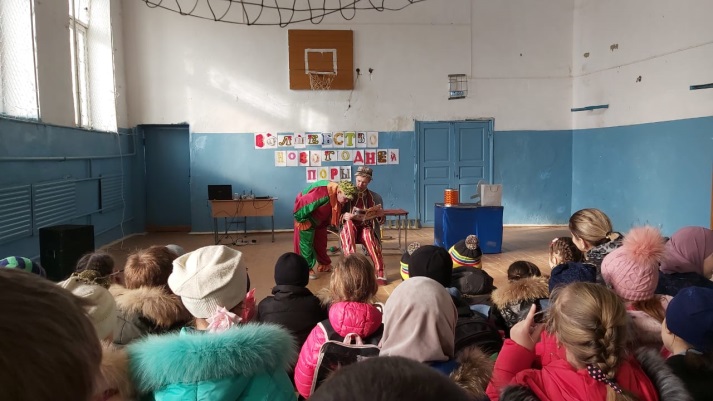 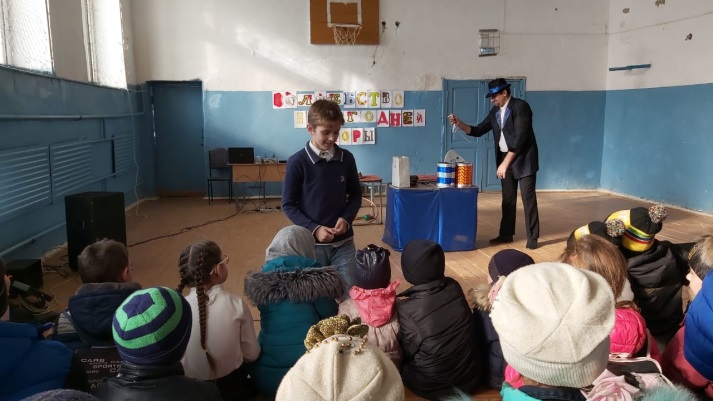 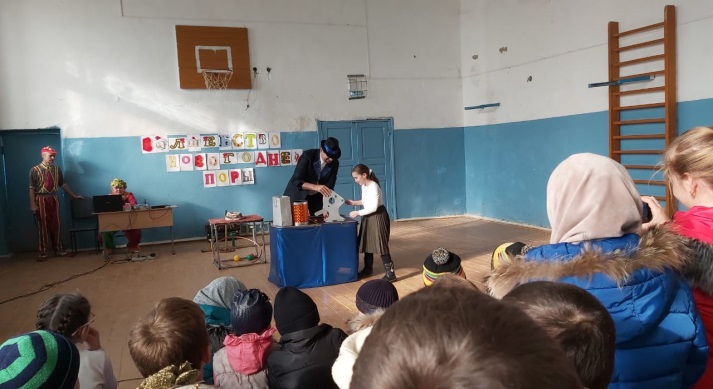 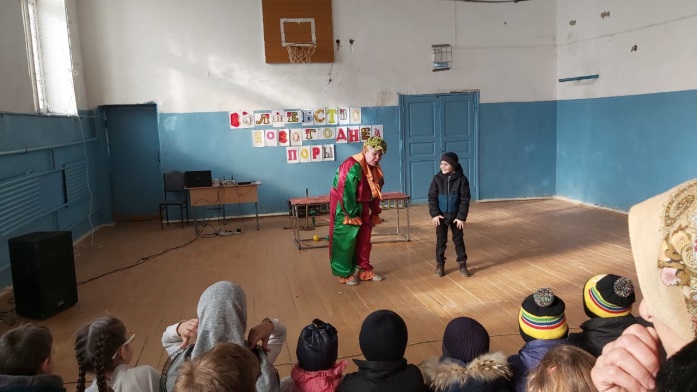 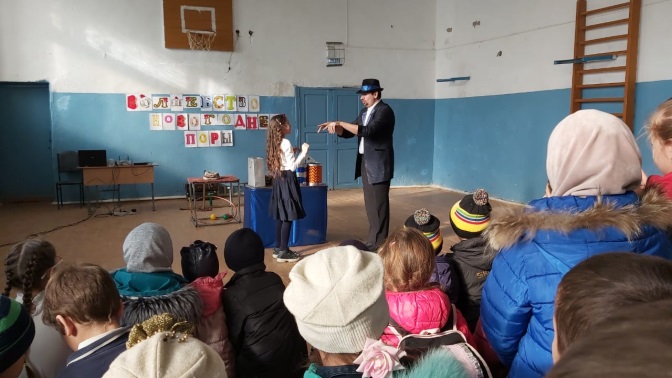 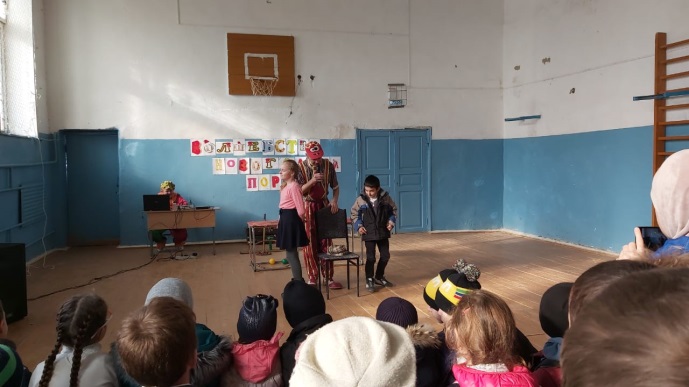 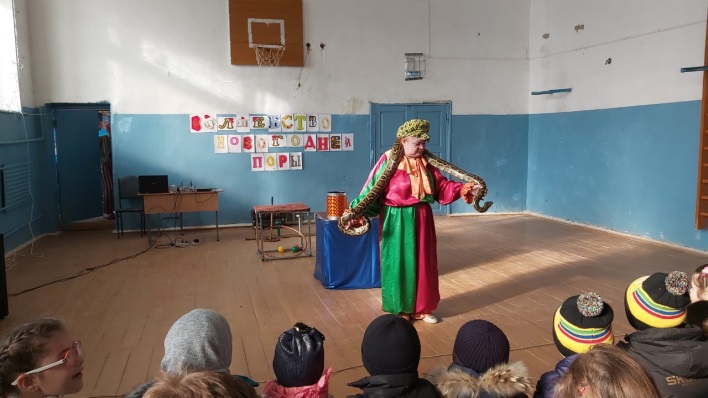  https://vk.com/wall-187472199_39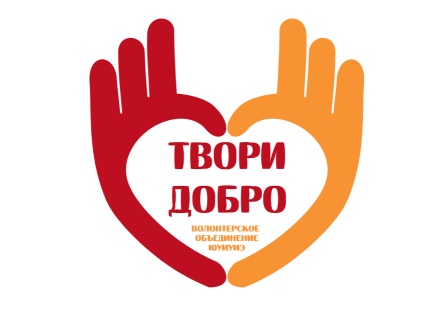 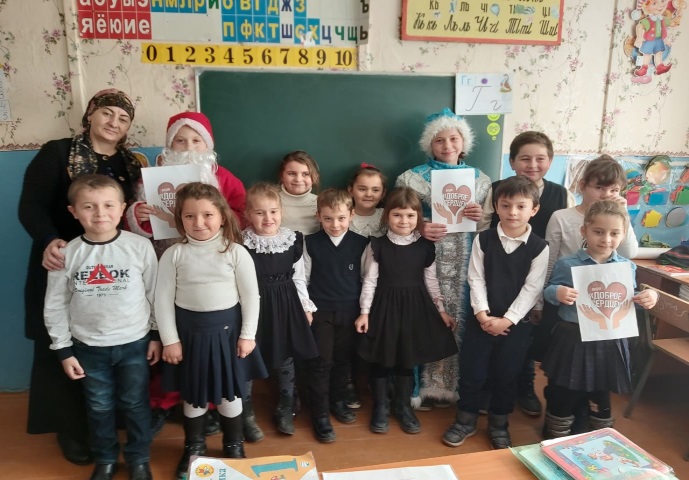 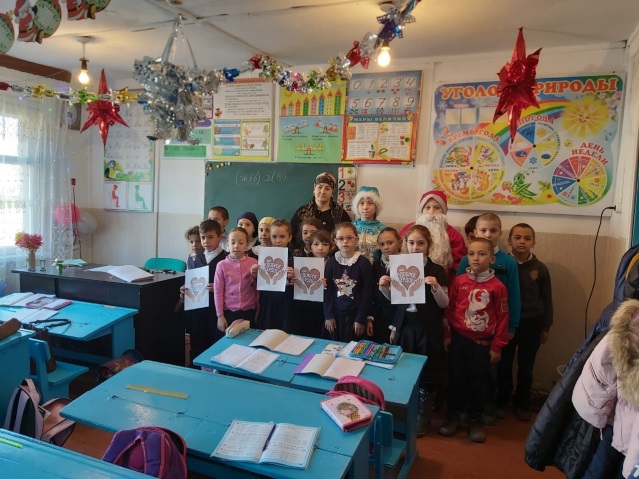 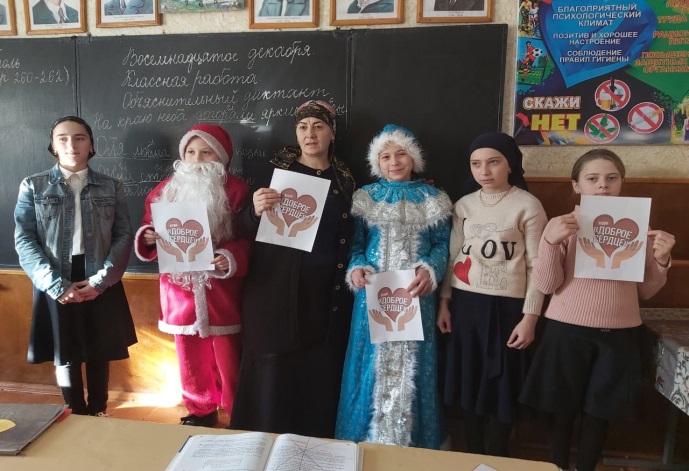 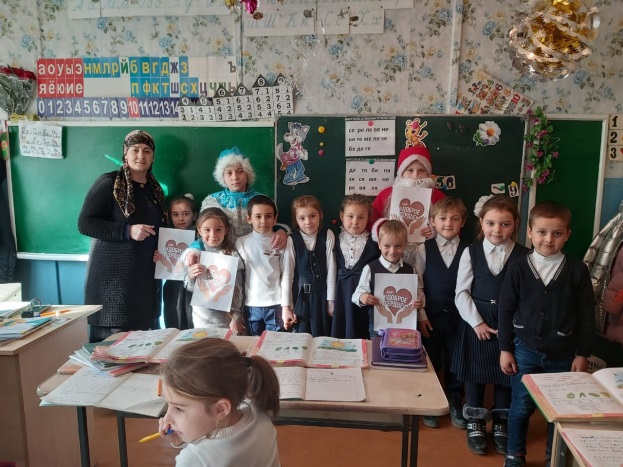 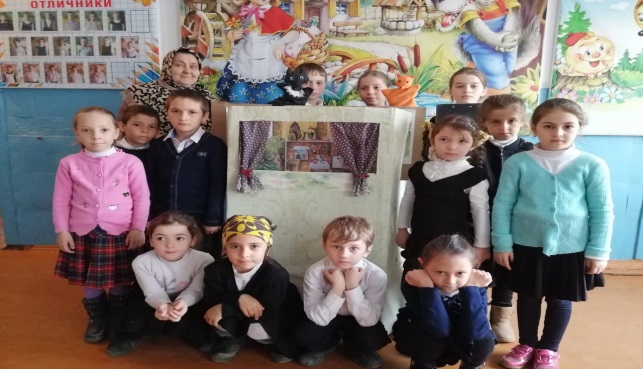  Вывод: Данная акция является средством самопознания, самоанализа учениками своих личностных свойств, побуждения их к саморазвитию и самосовершенствованию. Они дают ученику информацию, которая помогает ему задуматься о самом себе, осмыслить вместе с другими нравственные проблемы. Самое главное условие – обеспечение абсолютной искренности, которое достигается   анонимностью, отсутствием взаимного влияния учащихся друг на друга.Добро и во сне хорошо.
Злой не верит, что есть добрые люди.
Мир не без добрых людей.
С добрым жить хорошо.
Злой человек не проживет в добре векЖЕЛАЕМ  ВСЕМ  ДОБРА  И  МИРА   !!!                                     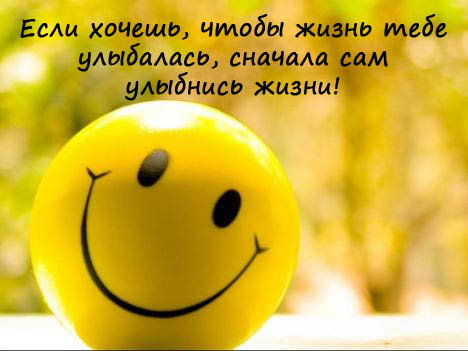         №Дата проведенияНазвание мероприятияМесто проведенияКоли-во благополучателейКоли-во добровольцевОтветственные113.12.19Открытие «Волшебство Новогодней поры»«Посели добро в моем сердце»Фое школы1672ЗВР –Шахруева П.М.Старшая вожатая Мусавузова А.Н.214.12.19– открытый урок литературы по теме     « Спешите делать            добро»9а классс.Октябрьское2417кл. рук. 9 а кл Магомедова Х. И.( учительница русского языка и лит –ры)316.12.19Классный час - «Думай хорошо»8 «б» классОктябрьская СОШ1915Магомедова П .А.(уч-ца Русского языка и лит-ры )417.12.19ВОЛОНТЕРЫ «Доброе сердце» объявили сбор средств, продуктов в помощь нуждающимся СелоОктябрьское 42173ВОЛОНТЕРЫ   «Доброе сердце»Старшая вожатая Мусавузова А. Н.Саадулаева П. ММагомедова П.А.516.12.19Классный час  «Подари Добро»5 «б» кл. Октябрьская СОШ923Мусавузова А.Н.ВОЛОНТЕРЫ   «Доброе сердце»618.12.19Классный час  «Твори Добро»4 «а»   кл. Октябрьская СОШ275Махаева Х. М. Мусавузова А. Н.719.12.19Добрый доктор.«Береги свое здоровье»Октябрьская СОШ577Кадырова  Х.ММЕД.СЕСТРА.820.12.19Мероприятие в «Волшебство новогодней поры» под названием «Мечты сбываются». «Цирк»Для сирот бесплатное представление,Октябрьская СОШ175УЧЕНИКИ 5-Х КЛАССОВ Расулова Х. ССтаршая вожатая Мусавузова А.Н.328247